Formularz nr 2bStrona/n 1/2    Data wydania: 03.2019KWESTIONARIUSZ KLIENTA/IMPORTERA / DYSTRYBUTORA*)1. Informacje ogólne. Nazwa urzędowa Klienta, dokładny adres, tel./fax, e-mail. Nazwa urzędowa producenta, dokładny adres, tel./fax, e-mail.1.3.Osoby upoważnione do reprezentowania wnioskującego w sprawach certyfikacji 
i kontaktów z ZCW (imiona, nazwiska, stanowiska, adres, tel./fax, e-mail).1.4. Czy klient posiada certyfikowany system jakości, zgodny z normą ISO 9001 lub inny udokumentowany?Jeżeli certyfikowany – załączyć kopię certyfikatu, jeżeli nie to dołączyć opis dokumentacji.1.5. Czy producent posiada certyfikowany system jakości, zgodny z normą ISO 9001 lub inny?Jeżeli certyfikowany – załączyć kopię certyfikatu.2. Informacje dotyczące wyrobu objętego wnioskiem o certyfikację.Nazwa, typ, model, odmiana, symbol wyrobu, znaki firmowe; norma lub inny aktualny dokument normatywny przyjęty do stosowania w zakresie produkcji. Czy wniosek dotyczy prototypu wyrobu, serii informacyjnej, czy produkcji seryjnej?Czy zgłoszony wyrób do certyfikacji posiada:certyfikat zgodności i/lub prawo do oznaczania znakiem zgodności, przyznane przez inne jednostki certyfikujące,oceny lub opinie wydane na podstawie innych wymaganych przepisów prawnych, przez 
upoważnione do tego instytucje,inne badania niezależne.Jeżeli tak – należy załączyć kopie certyfikatów, dokumentów oraz wyników badań jednostki, która je przeprowadziła.Przegląd umowy.3.1. Czy istnieje formalna umowa między Klientem a producentem wyrobu zgłoszonego do certyfikacji?Jeżeli tak – należy załączyć kopię umowy.3.2. Czy klient w umowie z producentem lub innym dokumencie określił wymagania jakościowe?Jeżeli tak – należy załączyć dokument normatywny, według którego oceniana jest jakość dostaw.Warunki odbioru.4.1. Opisać sposób opakowania, oznakowania wyrobu i czy jest on zawarty w umowie lub innym dokumencie?Jeżeli tak – należy wymienić dokument i podać podstawowe ustalenia.Formularz nr 2bStrona/n 2/2    Data wydania: 03.20194.2. Opisać warunki przechowywania wyrobu i czy są one określone w umowie lub innym dokumencie?Jeżeli tak – należy wymienić dokument i podać podstawowe ustalenia.4.3. Opisać warunki transportu wyrobu i czy są one określone w umowie lub innym dokumencie?Jeżeli tak – należy wymienić dokument i podać podstawowe ustalenia.5. Kontrola dostaw.W jaki sposób prowadzona jest kontrola dostaw?Jeżeli tak – należy podać zakres i sposób prowadzenia kontroli dostaw.Czy zakres i sposób wykonywania kontroli dostaw jest określony w normie lub innym dokumencie normatywnym?Jeżeli tak – należy wymienić normę lub inny dokument normatywny.6. Warunki odbioru.6.1. Opisać sposób pakowania (wzory oznakowań), warunki magazynowania i transportu.6.2. Instrukcje użytkowania i konserwacji wyrobu.6.3. Informacje o wyrobie (katalogi, materiały reklamowe, wszywki, etykiety itp.).7. Reklamacje.7.1. Opisać zasady rozpatrywania reklamacji odbiorców.7.2. Czy są prowadzone zapisy dotyczące reklamacji?Jeżeli tak – należy podać formę zapisów, osobę odpowiedzialną za ich prowadzenie oraz zasady archiwizacji.8. Personel i szkolenia. 8.1. Czy personel ma określone obowiązki i uprawnienia w działaniach związanych 
z jakością?8.2. Czy prowadzone są szkolenia personelu w zakresie zagadnień dotyczących jakości?9. Inne informacje.*) niepotrzebne skreślićSposób wypełniania kwestionariusza:1. Obszerne odpowiedzi należy przygotować w formie załączników i wówczas w odpowiednim punkcie niniejszego kwestionariusza należy napisać: „patrz załącznik nr ”, a załącznik oznaczyć numerem punktu kwestionariusza.2. Nie stosować czcionki „bold” (tłusty druk) przy wypełnianiu wniosku.ZAKŁAD CERTYFIKACJI WYROBÓWINSTYTUT TECHNOLOGII BEZPIECZEŃSTWA„MORATEX” ul. M. Skłodowskiej-Curie 3, 90-505 Łódźtel.: 42 633 85 97, e-mail: zcw@moratex.eu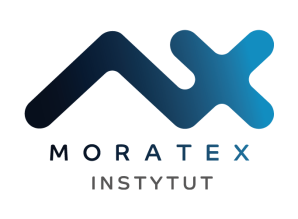 ZAKŁAD CERTYFIKACJI WYROBÓWINSTYTUT TECHNOLOGII BEZPIECZEŃSTWA„MORATEX” ul. M. Skłodowskiej-Curie 3, 90-505 Łódźtel.: 42 633 85 97, e-mail: zcw@moratex.eu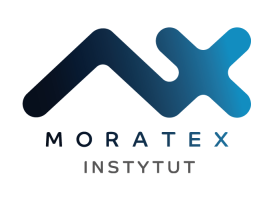 Miejscowość, dataKierownik lub osoba upoważniona(imię i nazwisko, stanowisko, podpis)